АКТобщественной проверкив рамках проведения системного и комплексного общественного контроля, 
проведен общественный мониторинг работы организации «Автобытдор» по уборке объектов УДС от загрязненийСроки проведения общественного контроля: 19.03.2020 г.Основания для проведения общественной проверки: план работы Общественной палаты г.о. Королев.Форма общественного контроля: мониторингПредмет общественной проверки – контроль работы «Автобытдор» по по уборке объектов УДС от загрязнений Состав группы общественного контроля:- Белозерова Маргарита Нурлаяновна, председатель комиссии «по ЖКХ, капитальному ремонту, контролю за качеством работы управляющих компаний, архитектуре, архитектурному облику городов, благоустройству территорий, дорожному хозяйству и транспорту»;- Якимова Варвара Владиславовна - член комиссииОбщественная палата г.о. Королев 19 марта провела контроль качества работы организации «АВТОБЫТДОР» по уборке объектов УДС от загрязнений. Проверка на ул. Циолковского показала: уборка проезжей части по лотку от грязи и пыли проводилась вручную, мойка ограждений осуществлялась аппаратами высокого давления. По окончанию работ произведена ручная погрузка и вывоз грязи и случайного мусора. По данным проверки составлен АКТ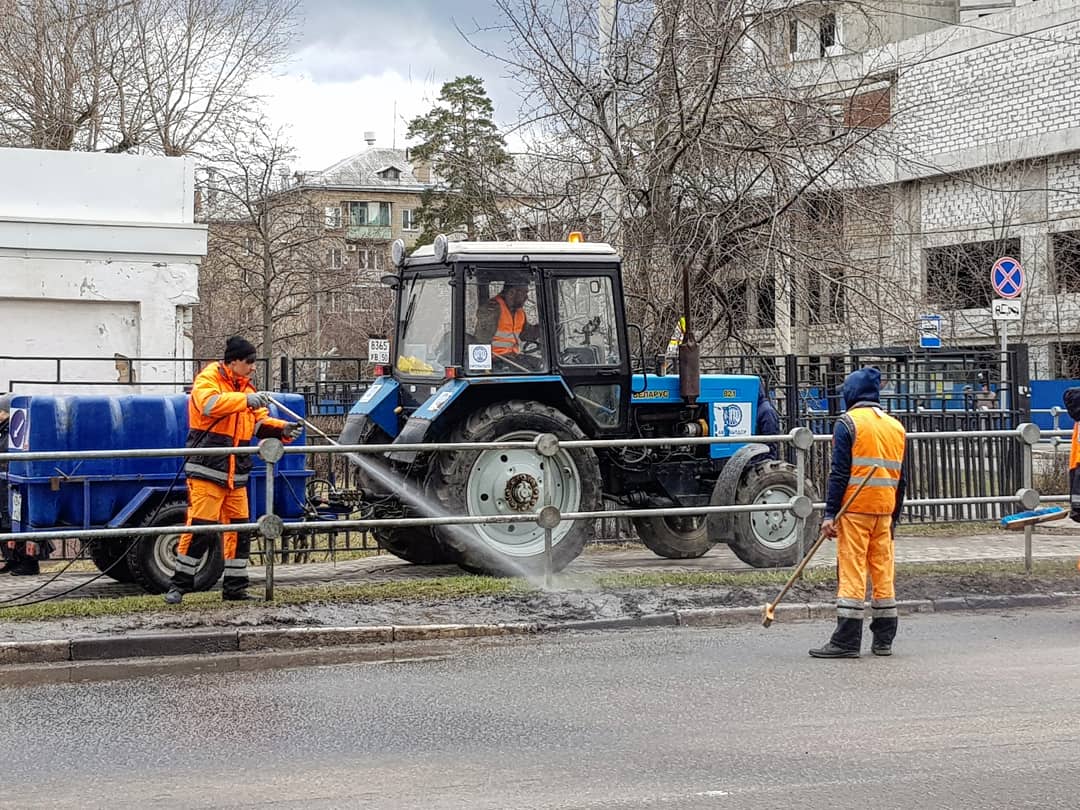 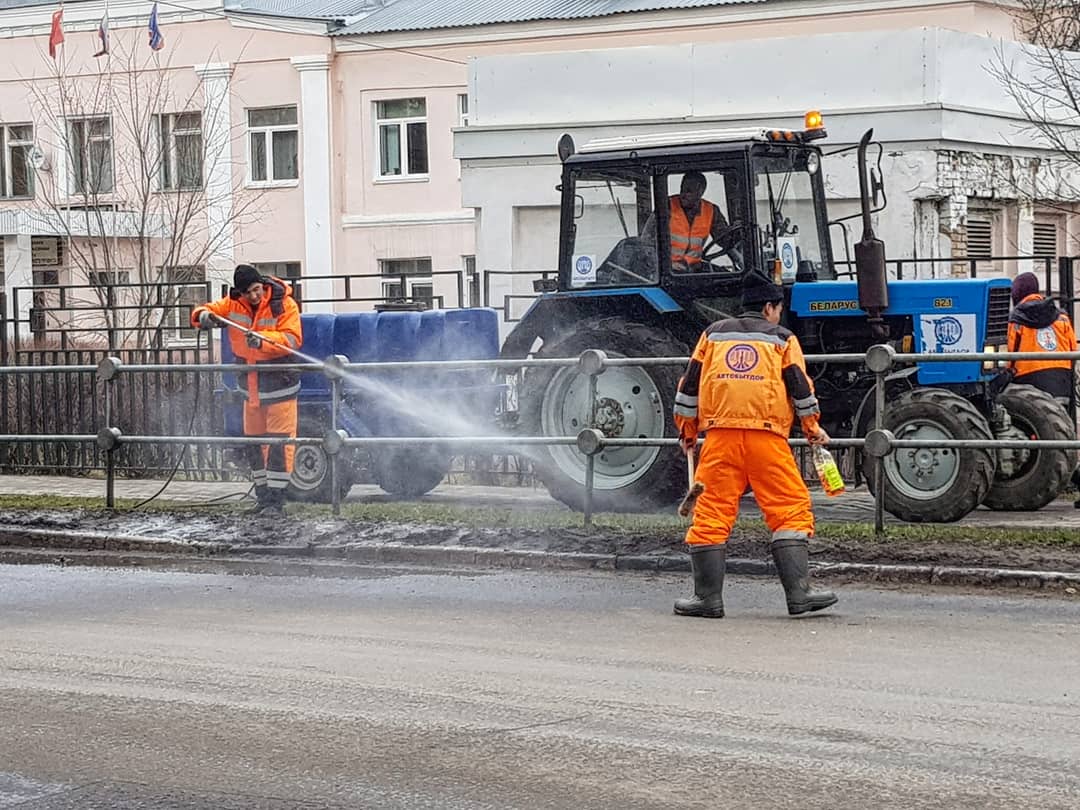 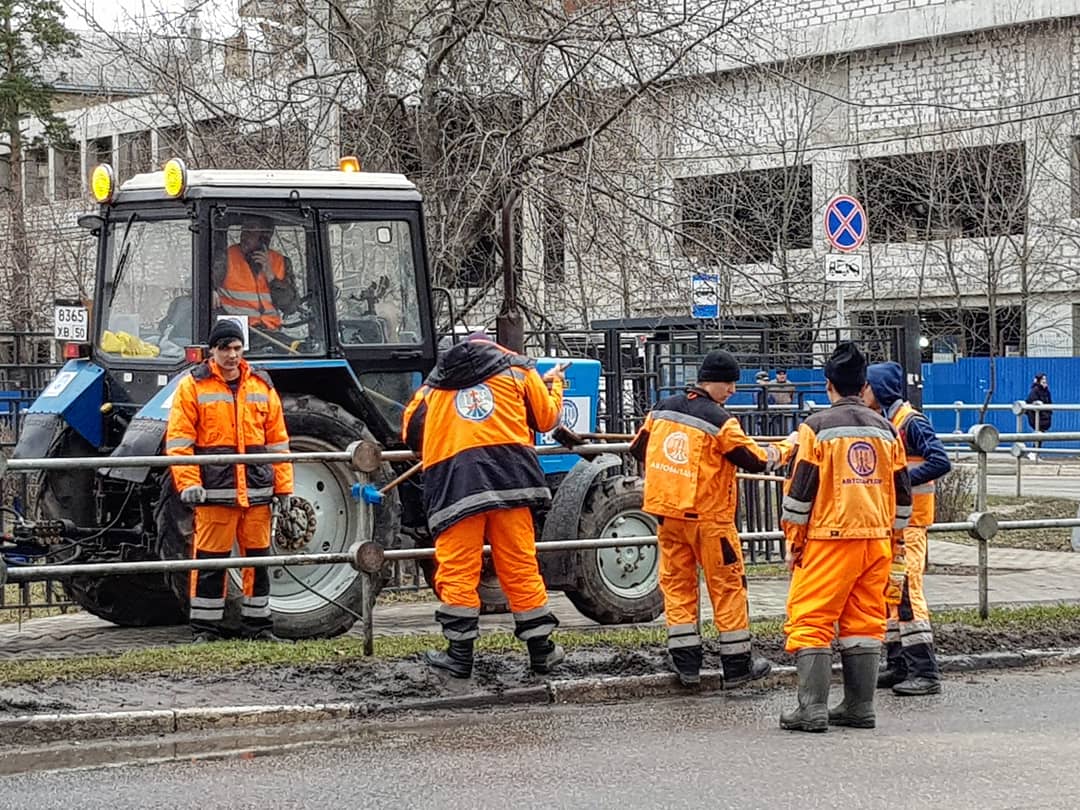 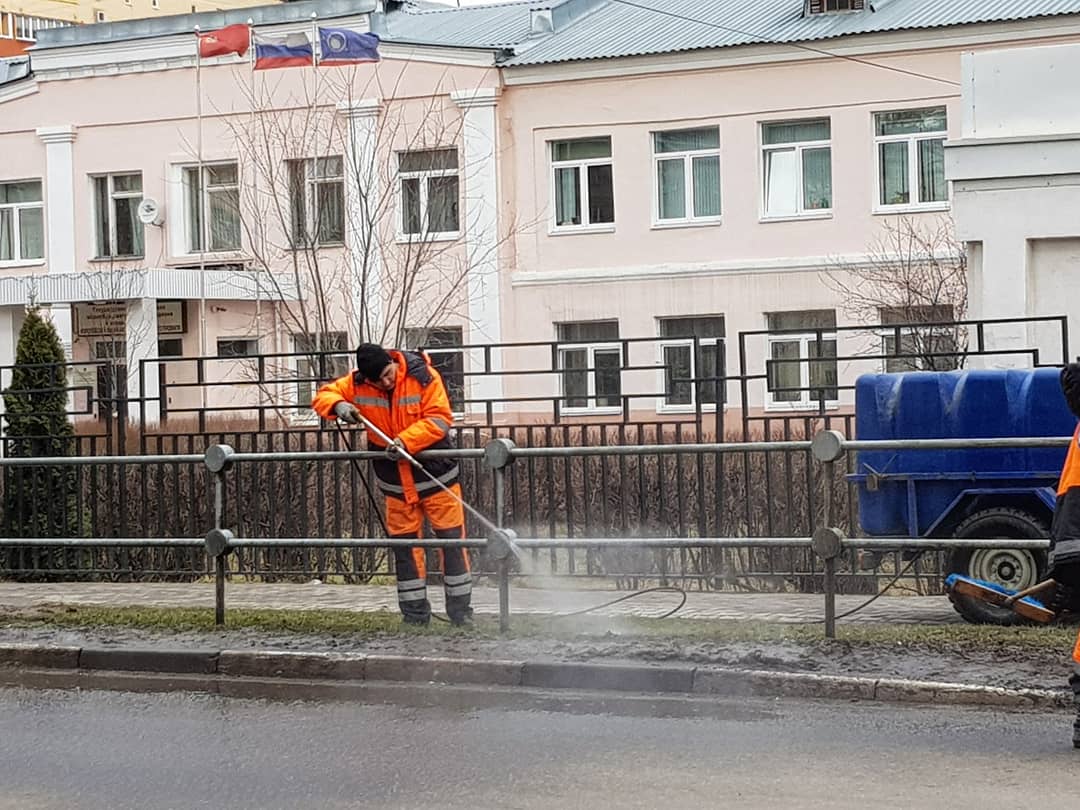 «УТВЕРЖДЕНО»Решением Совета Общественной палаты г.о. Королев Московской областиот 24.03.2020 Протокол №06Председатель комиссии «по ЖКХ, капитальному ремонту, контролю за качеством работы управляющих компаний, архитектуре, архитектурному облику городов, благоустройству территорий, дорожному хозяйству и транспорту» Общественной палаты г.о.Королев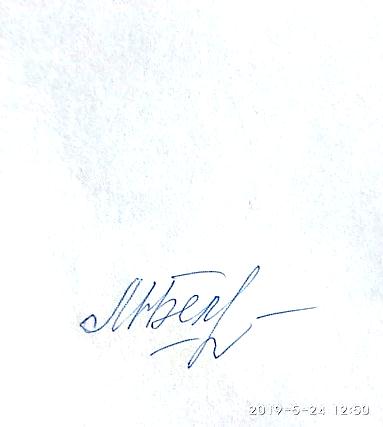 М.Н.Белозерова